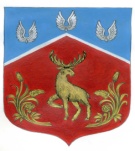 Администрация муниципального образованияГромовское сельское поселениемуниципального образования Приозерский муниципальный районЛенинградской областиП О С Т А Н О В Л Е Н И ЕОт 21 марта 2013 года                                   № 58О проверке достоверности и полнотысведений, представляемых лицами, поступающими на работу на должностьруководителя муниципального учреждения, ируководителями муниципальных учреждений.     В соответствии со статьей 275 Трудового кодекса Российской Федерации, администрация муниципального образования Громовское сельское поселение муниципального образования Приозерский муниципальный район Ленинградской области П О С Т А Н О В Л Я Е Т: Утвердить прилагаемое Положение о проверке достоверности и полноты сведений, предоставляемых лицом, поступающим на работу на должность руководителя муниципального учреждения, и руководителями муниципальных учреждений.Настоящее постановление вступает в силу со дня его официального опубликования.Глава администрации:                                                                    Л.Ф.ИвановаИсп.Горюнова О.Н. – тел.99-447Разослано: 2- в дело, Утверждено:Постановление №  58    от 21.03.2013гП О Л О Ж Е Н И Ео проверке достоверности и полноты сведений, представляемых лицами, поступающими на работу на должность руководителя муниципального учреждения, и руководителями муниципальных учреждений.01.Положением о проверке достоверности и полноты сведений, представляемых лицом, поступающим на работу на должность руководителя муниципального учреждения, и руководителя муниципальных учреждений (далее – Положение)  определяется порядок осуществления проверок (далее – проверка):     достоверности и полноты сведений о доходах, об имуществе и обязательствах имущественного характера, представляемых в соответствии с частью четвертой статьи 275 Трудового кодекса Российской Федерации:     лицами, поступающими на работу на должность руководителя муниципального учреждения;    руководителями муниципальных учреждений.02.Проверка осуществляется по решению учредителя муниципального учреждения или лица, которому такие полномочия предоставлены учредителем.03.Кадровые службы муниципальных органов (далее – кадровые службы), по решению учредителя муниципального учреждения или лица, которому такие полномочия предоставлены учредителем, осуществляют проверку:     а) достоверности и полноты сведений о доходах, об имуществе и обязательствах имущественного характера, предоставляемых лицами при поступлении на работу на должность руководителя муниципального учреждения;     б) достоверности и полноты сведений о доходах, об имуществе и обязательствах имущественного характера, представляемых руководителями муниципальных учреждений.     Органы, осуществляющие оперативно-розыскную деятельность, при наличии запроса, направленного в соответствии с Федеральным законом «О противодействии коррупции», другими нормативными правовыми актами Российской Федерации в области противодействии коррупции, в пределах своих полномочий проводят проверку:     Достоверности и полноты сведений о доходах, об имуществе и обязательствах имущественного характера представляемых лицами, поступающими на работу на должность руководителя муниципального учреждения, а также руководителями муниципальных учреждений.04.Основанием для осуществления проверки является информация, представленная в письменном виде в установленном порядке:     правоохранительными органами, иными государственными органами, органами местного самоуправления и их должностными лицами;     работниками подразделений кадровых служб муниципальных органов по профилактике коррупционных и иных правонарушений либо должностными лицами кадровых служб указанных органов, ответственными за работу по профилактике коррупционных и иных правонарушений;     постоянно действующими руководящими органами политических партий и зарегистрированных в соответствии с законом иных общероссийских общественных объединений, не являющихся политическими партиями;     Общественной палатой Российской Федерацией;     общероссийскими средствами массовой информации.05.Информация анонимного характера не может служить основанием для проверки.06.Проверка осуществляется в срок, не превышающий 60 дней со дня принятия решения о её проверки. Срок проверки может быть продлен до 90 дней учредителем муниципального учреждения или лицом, которому такие полномочия предоставлены учредителем.07.Кадровые службы осуществляют проверку:     самостоятельно;     путем направления запроса в органы, осуществляющие оперативно-розыскную деятельность.08.При осуществлении проверки, предусмотренной абзацем вторым пункта 7 Положения, кадровая служба вправе:     проводить беседу с лицом, поступающим на работу на должность руководителя муниципального учреждения, а также руководителем муниципального учреждения;     изучать представленные лицом, поступающим на работу на должность руководителя муниципального учреждения, а также руководителем муниципального учреждения, сведения о доходах, об имуществе и обязательствах имущественного характера и дополнительные материалы;     получать от лица, поступающего на работу на должность руководителя муниципального учреждения, а также руководителя муниципального учреждения пояснения по предоставленным им сведениям о доходах, об имуществе и обязательствах имущественного характера и материалам;     направлять в установленном порядке запрос (кроме запросов, касающихся осуществления оперативно-розыскной деятельности или её результатов ) в органы прокуратуры, территориальные органы государственных органов, органы местного самоуправления, на предприятия, в учреждения, организации и общественные объединения об имеющихся у них сведениях: о доходах, об имуществе и обязательствах имущественного характера лица, поступающего на работу на должность руководителя муниципального учреждения, а также руководителя муниципального учреждения, его супруги (супруга) и несовершеннолетних детей; о достоверности и полноте сведений;     наводить справки у физических лиц и получать от них информацию с их согласия;     осуществлять анализ сведений, представленных лицом, поступающим на работу на должность руководителя муниципального учреждения, а также руководителем муниципального учреждения в соответствии с законодательством Российской Федерации о противодействии коррупции.09.В запросе, предусмотренном абзацем пятым пункта 8 Положения, указываются:     фамилия, имя, отчество руководителя органа или организации, в которые направляется запрос;     нормативный правовой акт, на основании которого направляется запрос;     фамилия, имя, отчество, дата и место рождения, место регистрации, жительства и (или) пребывания, должность и место работы (службы) лица, поступающего на работу на должность руководителя муниципального учреждения, или руководителя муниципального учреждения, его супруги (супруга) и несовершеннолетних детей, сведения о доходах, об имуществе и обязательствах имущественного характера которых проверяются, лица, поступающего на работу на должность руководителя муниципального учреждения, или руководителя муниципального учреждения, представившего сведения в соответствии с нормативными правовыми актами, полнота и достоверность которых проверяется; содержание и объем сведений, подлежащих проверке;     срок представления запрашиваемых сведений;     фамилия, инициалы и номер телефона учредителя учреждения или лица, которому такие полномочия представлены учредителем, направивших запрос;     другие необходимые сведения.10.Запросы о проведении оперативно – розыскных мероприятий направляются учредителем муниципального учреждения или лицом, который такие полномочия предоставляет учредителю.11.Учредитель муниципального учреждения или лицо, которому такие полномочия предоставлены учредителем, обеспечивает:     уведомление в письменной форме руководителя муниципального учреждения о начале в отношении его проверки и разъяснение ему содержания абзаца третьего настоящего пункта – в течении двух рабочих дней со дня получения соответствующего решения;     проведение в случае обращения руководителя муниципального учреждения беседы с ним, в ходе которой он должен быть проинформирован о том, какие сведения, представляемые им в соответствии с Положением подлежат проверке, - в течении семи рабочих дней со дня обращения руководителя муниципального учреждения, а при наличии уважительной причины – в срок, согласованный с руководителем муниципального учреждения.12.По окончанию проверки учредитель муниципального учреждения или лицо, которому такие полномочия предоставлены учредителем обязан ознакомить руководителя муниципального учреждения с результатами проверки.13.Руководитель муниципального учреждения вправе:     давать пояснения в письменной форме в ходе проверки; а также по результатам проверки;     представлять дополнительные материалы и давать по ним пояснения в письменной форме;     обращаться к учредителю или лицу, которому такие полномочия предоставлены учредителем с подлежащим удовлетворению ходатайством о  проведении с ним беседы по вопросам, указанным в абзаце третьем пункта 12 Положения.14.Пояснения, указанные в пункте 14 Положения, приобщаются к материалам проверки.15.На период проведения проверки руководитель муниципального учреждения может быть отстранен от занимаемой должности на срок, не превышающий 60 дней со дня принятия решения о её проведении. Указанный срок может быть продлен до 90 дней лицом, принявшим решение о проведении проверки.     На период отстранения руководителя учреждения от занимаемой должности за ним сохраняется заработная плата.16.По результатам проверки учредитель муниципального учреждения или лицо, которому такие полномочия предоставлены учредителем, принимает одно из следующих решений:     о назначении лица, поступающего на работу на должность руководителя муниципального учреждения, на должность руководителя;     об отказе лицу, поступающему на работу на должность руководителя муниципального учреждения, в назначении на должность руководителя;     об отсутствии оснований для применения к руководителю муниципального учреждения мер юридической ответственности;     о применении к руководителю муниципального учреждения мер юридической ответственности.17.При установлении в ходе проверки обстоятельств, свидетельствующих о наличии признаков преступления или административного правонарушения, материалы об этом представляются в государственные органы в соответствии с их компетенцией.18.Подлинники справок о доходах, об имуществе и обязательствах имущественного характера, поступивших к учредителю муниципального учреждения или лицу, которому такие полномочия предоставлены учредителем приобщения к личным делам.19.Материалы проверки хранятся у учредителя муниципального учреждения или лица, которому такие полномочия предоставлены учредителем. 